MOTIEHaal het geld waar het zitOndergetekende(n), 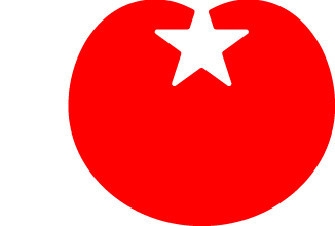 Fractie SPBoi Boi HuongGelet op artikel 10 van het Reglement van orde voor de vergaderingen en andere werkzaamheden van de gemeenteraad,Stelt de raad voor om te besluiten als volgt:- Van mening dat bezuiniging op de meest kwetsbaren asociaal is;- Van mening dat je geld moet halen waar het zit;- Draagt het college op om het onzalige coalitieplan om 10 miljoen te bezuinigen op het sociale domein terug te draaien en dekking te vinden in investeringsmiddelen, OZB en vrijvallende afbetaling van de stelselwijziging uit het verleden,En gaat over tot de orde van de dag.Aldus besloten in zijn openbare vergadering van … 2019,					, voorzitter					, griffier